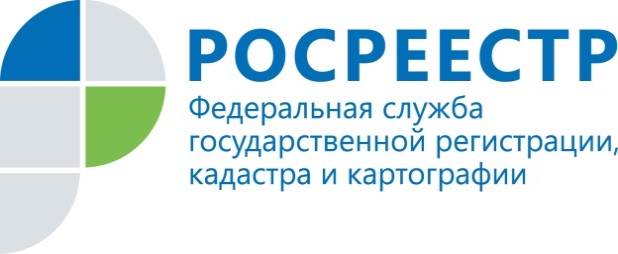 Основные причины приостановления учетно-регистрационных действий           Статьей 26 Федерального закона от 13.07.2015 №218-ФЗ «О государственной регистрации недвижимости» предусмотрен исчерпывающий перечень оснований для приостановления осуществления государственного кадастрового учета и (или) государственной регистрации прав по решению государственного регистратора прав.           Наиболее распространенными причинами для принятия решения о приостановлении осуществления государственного кадастрового учета и (или) государственной регистрации прав по решению государственного регистратора прав являются следующие.1. Документы не отвечают требованиям законодательства.представленный на государственную регистрацию прав договор в нарушение требований действующего законодательства Российской Федерации заключен в простой письменной форме, т.е. без  нотариального удостоверения (в частности, отчуждение доли в праве на объект недвижимого имущества, дарение между супругами путем заключения договора дарения без предварительного раздела общего имущества супругов, приобретение по договору купли-продажи супругами имущества в долевую собственность, заключение соглашения о выделении долей имущества, приобретенного за счет средств материнского капитала); решение суда не вступило в законную силу (согласно ст. 210 Гражданского процессуального кодекса Российской Федерации решение суда приводится в исполнение после вступления его в законную силу, за исключением случаев немедленного исполнения, в порядке, установленном федеральным законом);договор не подписан одной из сторон;справка ГСК выдана после снятия ГСК с учета в Едином государственном реестре юридических лиц или в ней отсутствуют сведения о выплате пая;в договоре купли-продажи не указана категория земельного участка (ст.8 Земельного кодекса Российской Федерации).неправильно оформлены XML-схемы межевых, технических планов,  что не позволяет осуществить считывание и контроль представленных данных (например, тип межевого или технического плана не соответствует виду заявленной процедуры: разделы XML-документа заполнены в связи с изменением сведений об объекте недвижимости, тогда как в орган регистрации прав представлено заявление о постановке объекта недвижимости на государственный кадастровый учет);нарушены требования к подготовке межевого плана, утвержденные приказом Минэкономразвития России от 08.12.2015 № 921, например:в разделе межевого плана «Заключение кадастрового инженера» отсутствует обоснование уточненного местоположения границ, изменения площади, конфигурации земельного участка (пункт 70),в межевом плане отсутствуют либо указаны не все объекты недвижимости, расположенные на данном земельном участке, при наличии таких объектов недвижимости в Едином государственном реестре недвижимости (далее – ЕГРН) (пункт 35),в составе межевого плана отсутствует акт согласования местоположения границ земельного участка, либо не согласована одна из границ земельного участка (пункты 82, 85),в акте согласования местоположения границ земельного участка отсутствуют сведения о согласовании местоположения уточняемой границы земельного участка с лицами, обладающими смежными земельными участками на праве, указанном в части 3 статьи 39 Федерального закона от 24.07.2007 №221-ФЗ «О кадастровой деятельности» (пункты 83, 84, 86, 87).2. На регистрацию подан неполный пакет документов.не представлены необходимые для проведения государственной регистрации прав, документы при возникновении прав по договору купли-продажи, в частности:акт приема-передачи; расписка в получении денежных средств;справка о лицах, сохраняющих право пользования жилым помещением;      документы, подтверждающие одновременное отчуждение земельного участка или здания на участке (согласно ст.1 Земельного кодекса Российской Федерации единство судьбы земельных участков и прочно связанных с ними объектов, согласно которому все прочно связанные с земельными участками объекты следуют судьбе земельных участков);отказ от преимущественного права приобретения комнаты в коммунальной квартире (Согласно ч.6 ст.42 Жилищного кодекса Российской Федерации при продаже комнаты в коммунальной квартире остальные собственники комнат в данной коммунальной квартире имеют преимущественное право покупки отчуждаемой комнаты в порядке и на условиях, которые установлены ст.250 Гражданского кодекса Российской Федерации).не представлено письменное согласие залогодержателя на отчуждение объекта или на внесение изменений в Единый государственный реестр недвижимости (Согласно ст.37 Федерального закона от 16.07.1998 № 102-ФЗ «Об ипотеке (залоге недвижимости)» имущество, заложенное по договору об ипотеке, может быть отчуждено залогодателем другому лицу путем продажи, дарения, обмена или иным способом лишь с согласия залогодержателя, если иное не предусмотрено договором об ипотеке).не представлена доверенность на основании которой был заключен договор купли-продажи, договор аренды;не представлен документ, подтверждающий изменение фамилии, что не позволяет проверить законность сделки.не представлена закладная на государственную регистрацию права собственности участника долевого строительства.3. Квартира находится в обременении.Одним из основания для принятия решения о приостановлении осуществления государственного кадастрового учета и (или) государственной регистрации прав является наличие запрета/ареста в Едином государственном реестре недвижимости (далее – ЕГРН). Государственный кадастровый учет и (или) государственная регистрация прав приостанавливается до поступления в орган регистрации прав судебного акта или акта уполномоченного органа о снятии ареста или запрета.4. Сведения об объекте в ЕГРН и в документах расходятся.Например, когда информация об объекте в поданных на регистрацию документах не соответствует данным, которые содержатся ЕГРН, это тоже является основанием для принятия решения о приостановлении регистрационных действий. В основном противоречивые сведения указаны относительно площади объекта, а также категории земель.